Карта контроля практического задания по моделированию  (для жюри) 10-11 класс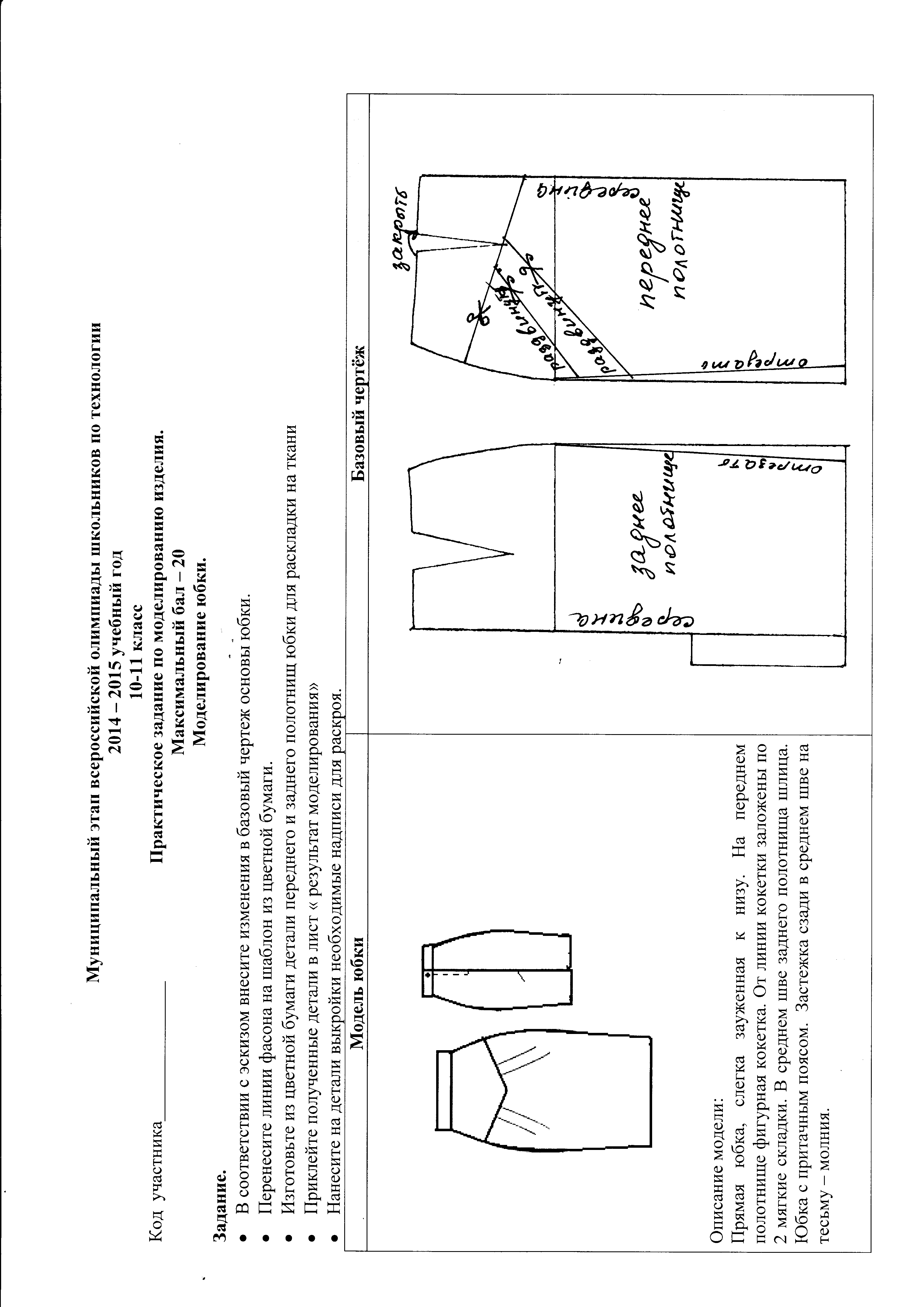 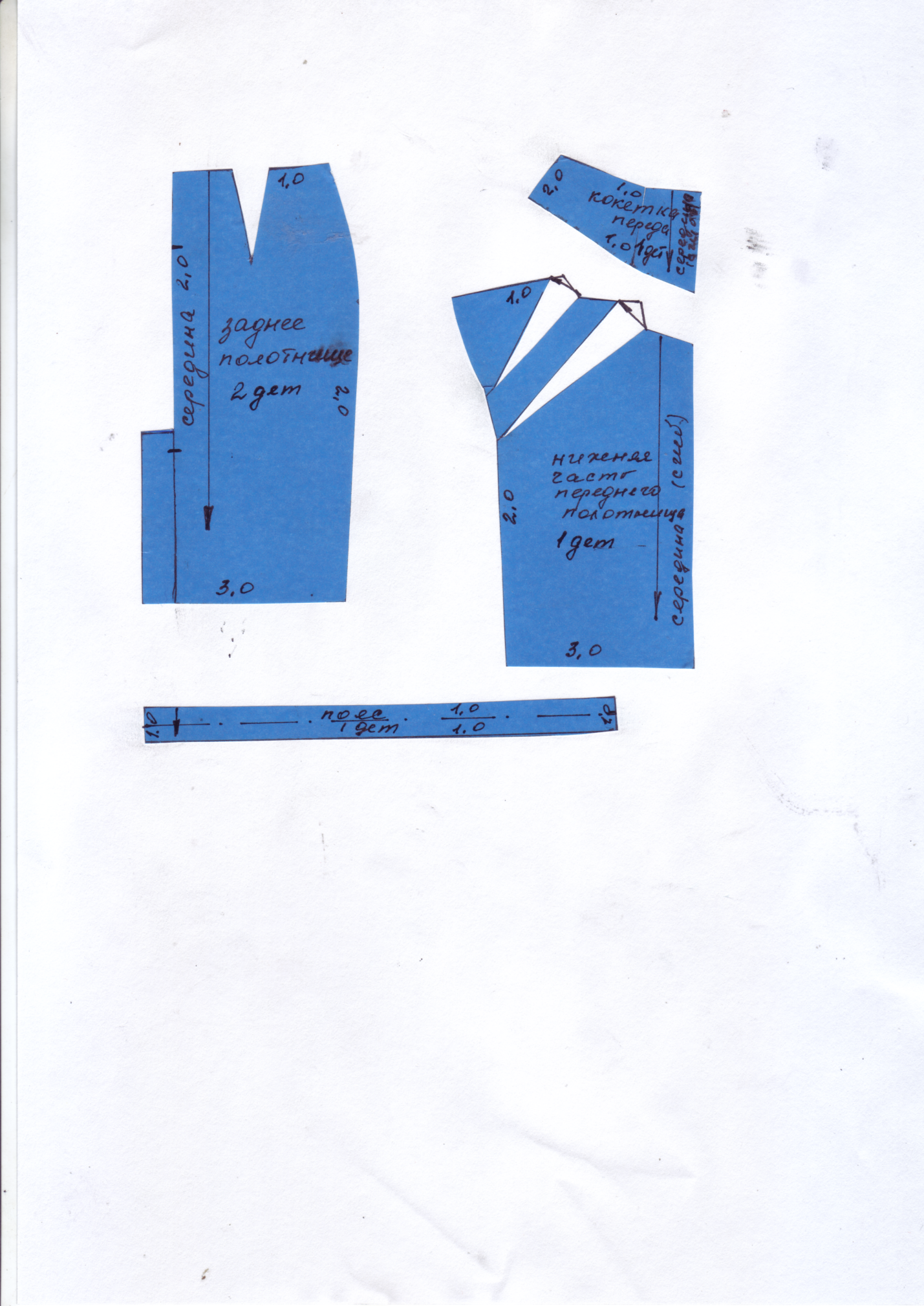 